Economics 2014 Study GuideWhat is the definition of economy, economic interdependence, supply, demand, import, export, balance of trade, specialization, and Gross Domestic Product per capita, natural resource, distribution.What are the effects of economic interdependence?How does economic interdependence affect cultural diffusion?If the supply is high and the demand is low, then the price isIf the supply is low and the demand is high, then the price isIf the supply is low and the demand is low, then the price isWhat determines the price of something?What makes specialization easier?What are the effects of specialization?What is another word for specialization?Can you identify a negative balance of trade?What does GDP show?What is the US GDP?What is a natural resource?What is petroleum used for? How are resources affected when technology changes?What are two possible impacts of uneven distribution of resources?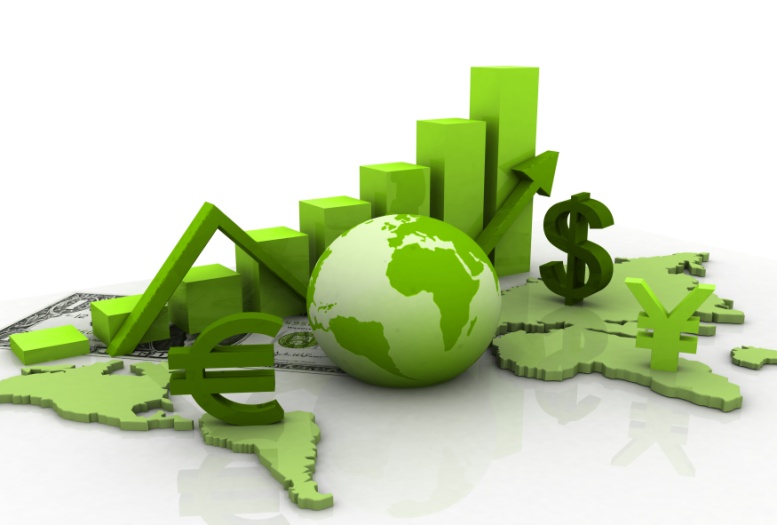 